Муниципальное  автономное дошкольное образовательное учреждение города Нижневартовска детский сад №21 «Звездочка»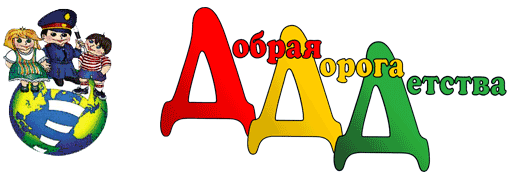 Ознакомление с правилами дорожного движениядетей младшего и среднего дошкольного возраста  (занятия, беседы)Конспекты занятий(2 младшая группа)Конспект занятия по ПДД во второй младшей группе «Как Зайка познакомился с ПДД, благодаря детям»Цель:
— Закрепить знания детей о правилах дорожного движения.
— Учить отвечать на вопросы воспитателя.
— Закрепить в памяти детей, к чему может привести нарушение правил дорожного движения;
— воспитывать грамотного пешехода.
— обогатить словарный запас.
— чтение отрывков из сказки К. И Чуковского «Айболит»Пополнение словарного запаса: Светофор, зебра, пешеходный переходОборудование: Рули, зебра, дорожный знак, светофор, игрушка — зайка.Ход занятия:
Вед: — Ребята, сегодня к нам в гости придет зайчик. Он очень хочет с вами поиграть. Давайте громко похлопаем в ладоши, чтобы он скорее к нам пришел. (Дети хлопают. Входит зайчик).Зайка: — Здравствуйте, ребята! Я зайчик, который попал под трамвайчик, я теперь боюсь гулять по улице. А вы знаете, кто спас меня? (Ответы детей). Молодцы, вижу, вы читали сказку «Айболит». (Чтение отрывка из сказки)Вед: — Дети, а почему с зайкой случилось такое несчастье. (Ответы детей: зайка не знал правила дорожного движения.)Зайка: — А вы ребята знаете эти правила?Вед: — Ребята давайте поможем зайке выучить ПДД.Зайка: — А давайте погуляем?Вед: — Ну, что же, пошли. Только гулять надо по тротуару.Зайка: — Ну и почему я должен гулять только по тротуару?Вед: — Ребята, давайте поиграем с Зайкой в игру “Машины”?
(Дети берут в руки рули и двигаются с воспитателем по кругу, периодически нажимают на воображаемый звуковой сигнал. Зайка испуганно бегает среди детей.)Вед: — Ну, что, заезжаем все в гараж.Зайка: — Ух, и испугался же я. Машин как поедут со всех сторон, не до прогулки мне было, как бы самому целым остаться.Вед: — Вот видишь, чуть – чуть не случилась с тобою беда, под колеса машин ты мог бы попасть. Надо ходить по тротуару!Зайка: — Ну, ладно, я буду гулять по вашему тротуару. А вдруг мне надо перейти на другую сторону улицы, что же мне делать?Вед: — Тебе надо искать “Зебру”.Зайка: — Зебру? Она же в жарких странах живет.Вед: — Зебра в Африке живет, полосатая очень.
Воду пьет, траву жуют, порезвиться хочет.
А у нас на улице, здесь у перекрестка,
Точно зебра, в самый раз, переход в полоску.Зайка: — Ну и зачем она мне?Вед: — “Зебра” – это участок дороги, по которому нам пешеходам разрешается переходить улицу, обозначается широкими белыми линиями: белая полоса, черная полоса и опять белая, и т. д.Зайка: — Теперь мне понятно, где тут зебра. Нужно переходить дорогу по зебре.Вед: — Да здесь еще и знак есть. Ребята, на какой геометрической фигуре нарисован человек, идущий по пешеходному переходу?
Дети: — квадрат.Зайка:
— А если я не найду такой знак и эту вашу зебру, что мне тогда улицу не переходить?
воспитатель. А вы знаете, зачем нужен светофор? (Ответы детей).
Воспитатель. (отбирает правильные ответы детей и подытоживает их)
– Правильно, ребята. Переходом командует светофор (дети повторяют слово светофор). Он все видит. У него три глаза: красный, желтый, зеленый. (Дети повторяют цвета “глаз” светофора: красный, желтый, зеленый). Каждый глаз светофора горит По-очереди! (Что делает глаз светофора? – Горит. Как горит каждый глаз светофора? – По-очереди. Дети повторяют слова: горит, По-очереди).Вед: — Начинаем разговор про трехглазый светофор. (показываю)
Он не зря горит над нами разноцветными огнями!Зайка: — Это еще что за животное?Вед: — Светофор поможет перейти дорогу. Он скажет можно переходить или нет.Зайка: — Он еще и разговаривает?Вед: — Нет, он нам не словами скажет, а глазками.Зайка: — А как это глазками?Вед: У светофора есть три огонька – сигнала: красный, желтый и зеленый. (Ведущая показывает цвета). Их и называют глазками, но они загораются не сразу, а по очереди.
Зайка, как ты думаешь, на какой свет можно переходить дорогу?Зайка: — Не знаю я, ребята, помогайте.Стихи детей
Красный свет – проезда нет
И прохода тоже.
Никогда на красный свет
Ты идти не должен!Желтый свет – сигнал простой:
Ты еще чуть-чуть постой.
Вот зеленый загорится –
И тогда смелей вперед!
На зеленый свет все лица
Совершают переходНо не смей идти на красный!
Это может быть опасно!!!
Если сделаешь неверно
И на красный перейдешь –
Знай, в беду ты непременно,
Непременно попадешь!!!Все в ГАИ твердят нам хором:
«Надо быть внимательным
И сигналы светофора
Помнить обязательно!»Давайте закрепим…….На какой переходим дорогу?
Дети: — Зеленый.Вед: — А на какой нельзя переходить дорогу?
Дети: — красный.Вед: — А если горит желтый?
Зайка: — Надо подумать.
Вед: — Да, надо становиться и подождать когда загорится красный свет.Игра « Собери светофор»Зайка: — Кажется, я все понял. Если гулять, не соблюдая правил, то может случиться беда.Стих
Чтобы руки были целы,
Чтобы ноги были целы,
Знаки эти надо знать,
Надо знаки уважать!Дети делятся на 2 команды по 3 человека. Каждый участник подбегает к «светофору» (на 2 команды лежат 2 желтых, 2 зеленых, 2 красных кружочка).выкладывает каждый один цветной кружок. Какая команда быстрее и правильно выложит цвета светофора.
Спасибо, что рассказали мне о них. Пойду гулять дальше.Вед: — Пожалуйста, приходи, Зайка к нам еще. Мы тебе еще что – нибудь расскажем интересное. До свидания!
А вы, ребята, будете соблюдать правила поведения на проезжей части?Ведущий:
Вот и закончилось наша прогулка по Городу Дорожных Знаков.
На дорогах трудностей так много, без сомнения,
Но их бояться нет у нас причин
Потому что правила движения
есть для пешеходов и машин.
Чтобы у всех было хорошие настроение соблюдайте все правила дорожного движения."Дорожная сказка" Цель. Закреплять знания о регулировании с помощью светофора движения транспорта и пешеходов.Материал. Игрушечные легковая и грузовая машины. Макет перекрестка, напольный светофор (без "глазков"), вырезанные из картона "глазки" на липучках. Маленькие игрушечные светофоры, дорожные знаки, игрушечные машинки - на каждого ребенка.Ход занятияДети рассаживаются на ковре вокруг воспитателя.Воспитатель. Сегодня я расскажу вам сказку про одну очень красивую машину. (Выставляет игрушечную легковую машину.)Она много путешествовала по дорогам. Все смотрели ей вслед и говорили: "Какая блестящая, яркая машина!" Ей очень нравились такие слова, и она разгонялась еще сильнее и ехала еще быстрее. Однажды машина мчалась по дороге, не обращая никакого внимания на знаки. Она проезжала на красный свет, выезжала на встречную полосу движения, другие машины гудели и торозили, но она думала, что все восторгаются ее красотой. И вдруг из-за поворота показалась грузовая машина. (Выставляет игрушечный грузовик.)Наша машина очень испугалась и едва успела свернуть в сторону. Она подумала: "Ведь я чуть не попала в аварию. Почему?"Как вы думаете, правильно вела себя машина на дороге? Почему она чуть не попала в аварию? (Воспитатель подводит детей к выводу: необходимо знать и соблюдать правила дорожного движения.)Теперь отгадайте загадку.Чтоб тебе помочьПуть пройти опасный.Горят и день и ночьЗеленый, желтый, красный. (Светофор.)Правильно, именно светофор регулирует движение на дороге. (Выставляет напольный светофор и выкладывает "глазки" на липучках.) Предлагаю поиграть. 	Вот только беда: у нашего светофора ветер сорвал сигнальные огоньки-глазки. Давайте ему поможем, вернем их. Вспомните, какой огонек горит у светофора на самом верху.Дает красный "глазок" первому правильно ответившему ребенку, тот прикрепляет его на светофор. Аналогичным способом уточняется место желтого и зеленого сигналов.Воспитатель. Теперь все в порядке. Скажите, сигналы светофора нужны только для машин? (Нет, они нужны и людям.)Людей, идущих по тротуарам вдоль дороги или переходящих дорогу, называют пешеходами. Сейчас мы с вами поиграем: станем пешеходами и перейдем дорогу.Входит злая волшебница (взрослый в костюме).Волшебница. Переходите, переходите. Ха-ха-ха! Я люблю, когда дорогу переходят в неположенном месте, когда на улице беспорядок.Воспитатель. Ой, а вы кто? Волшебница. Я - великая Волшебница беспорядка. Я люблю детей, которые не знают правил дорожного движения.Воспитатель. А мы знаем правила дорожного движения. Верно, дети? Дети. Да.Волшебница. Сейчас проверю. Вот зажегся красный -Двигайся прекрасно! Дети. Неправильно. На красный свет переходить нельзя. Волшебница. Вот и желтый свет горит -Проходите, путь открыт! Дети. Нет, на желтый свет надо только приготовиться. Волшебница. Вот зеленый яркий свет -Подождите, ходу нет! Дети. А на зеленый свет надо переходить дорогу.Воспитатель. Ну как, убедились, что дети знают все, и вам не удалось нас запутать?Волшебница. Что ж, на этот раз я не смогла вас обмануть, но я еще вернусь. (Уходит.)Воспитатель. Недалеко от того места, где на дороге нарисована "зебра", ставят вот такой знак. (Выставляет знак "Пешеходный переход".) На какой геометрической фигуре нарисован человек, идущий по переходу? (На треугольнике.) Правильно, Этот знак нужен для того, чтобы машины были готовы притормозить перед пешеходным переходом. (Выставляет макет перекрестка с нарисованными пешеходными переходами.) Давайте расставим дорожные знаки и светофоры.Дети с помощью воспитателя расставляют маленькие светофоры и знаки, затем самостоятельно играют с игрушечными машинками."Безопасность на дороге" (2 младшая группа)Цель. Закрепить знания детей об элементарных правилах дорожного движения. Совершенствовать навыки работы с бумагой и клеем при выполнении аппликаций.Материал. Игрушечные машины, маленькая кукла-водитель, игрушечная канистра. Большой напольный светофор. Трафарет светофора, три "глазка", вырезанные из цветной бумаги, клей, кисть, салфетка - на каждого ребенка. Стенд, на котором выложены дороги и перекрестки.Ход занятияДети садятся полукругом.Воспитатель (выставляет игрушечную легковую машину). Сегодня я принесла вам эту красивую машину. Только вот беда, она не едет. Как вы думаете, почему? (Предположения детей.) Просто ее нужно заправить. Чем заправляют машины? (Бензином.) Правильно. А кто сидит за рулем машины? (Водитель.) Верно. Сейчас мы заправим машину бензином и посадим водителя в кабину. (Помещает куклу в кабину, из игрушечной канистры "заливает бензин".)Теперь машина может ехать. Напомним водителю правила дорожного движения.Выставляет большой напольный светофор и предлагает детям вспомнить цвета сигналов- "глазков ".Входит злая волшебница.Волшебница. Я же предупреждала, что еще вернусь.Воспитатель. Дети, опять злая волшебница хочет нам помешать. Что вам нужно?Волшебница. На этот раз все будет по-моему. Ну и беспорядок я устрою на дорогах! Попробуйте обойтись без светофора. Ха-ха-ха! (Берет светофор и уходит.)Воспитатель. Кошмар! Дорога осталась без светофора, злая волшебница унесла его. Что же делать? (Предложения детей.)А я вот что придумала. Давайте сами сделаем светофоры, чтобы они стояли на каждом перекрестке и никакая волшебница ни людям, ни машинам была не страшна. Надо торопиться, а не то случится беда. Садитесь за столы, на свои места.Показывает образец. Дети приступают к работе. Воспитатель читает стихи С. Михалкова.Воспитатель.Если свет зажегся красный.Значит, двигаться опасно.Свет зеленый говорит:"Проходите, путь открыт!"Желтый свет - предупрежденье:Жди сигнала для движенья.После выполнения работы хвалит детей. Входит злая волшебница со светофором в руках.Волшебница. Простите меня, я подсматривала за вами и поняла, что вы очень умные и хорошие. Я больше не буду устраивать беспорядки на дорогах, а наоборот, буду помогать водителям и пешеходам. Вот, возьмите свой светофор.Воспитатель. Поверим ей, дети?Дети. Да, поверим!Воспитатель. Ну, если вы и вправду исправились, помогите нам светофоры расставить на дороге.Воспитатель и волшебница прикрепляют на стенде работы детей (аппликации).Воспитатель. Теперь на каждом перекрестке стоят волшебные светофоры. Волшебные они потому, что сделаны вашими добрыми и умелыми руками. реходом. (Выставляет макет перекрестка с нарисованными пешеходными переходами.) Давайте расставим дорожные знаки и светофоры.Дети с помощью воспитателя расставляют маленькие светофоры и знаки, затем самостоятельно играют с игрушечными машинками.Занятие по ознакомлению с правилами дорожного движения"Сказка про Чичи" Вторая младшая группаЦель. Знакомить детей с элементарными правилами дорожного движения. Учить отвечать на вопросы по тексту, пользоваться красками и кистью в процессе рисования.Материал. Дорожный знак "Пешеходный переход", светофор, 4 полоски белой бумаги 20x150 см ("зебра"). Игрушечная обезьяна. Чистый лист белой бумаги, цветные карандаши - на каждого ребенка.Ход занятияВоспитатель. Вы, конечно, знаете, что машины едут по дорогам, а люди идут по тротуарам. Если пешеходам нужно перейти дорогу, они пользуются пешеходными переходами. Как обозначается переход? (На дороге рисуют белые полоски.) Верно. У перехода также ставят знак "Пешеходный   переход". (Показывает.)      Какой формы этот знак? (Это квадрат.) Какого он цвета?   (Синего.)   Молодцы, все правильно.К нам в гости приехала обезьянка, которую зовут Чичи. Хотите с ней познакомиться? Дети. Да.Воспитатель. Тогда давайте ее позовем.Дети зовут Чичи. Воспитатель выставляет игрушечную обезьяну.Чичи (за нее говорит воспитатель). Здравствуйте, дети! Я пришла, чтобы рассказать историю, которая приключилась с одной обезьянкой, ее тоже зовут Чичи. Хотите послушать? (Да, хотим.)Однажды обезьянка позвонила своей подружке - зебре Алисе.- Алло! Доброе утро, Алиса! Я бы хотела прогуляться в парке, хочешь пойти со мной?- С удовольствием, - согласилась Алиса.- Тогда собирайся, встретимся возле твоего дома.Обезьянка нарядилась в свое любимое платье и надела соломенную шляпку.-  Чудесно! - воскликнула она, взглянув на себя в зеркало. Алиса уже поджидала подругу около подъезда. Чичи ловко вскочила на спину зебре.Чтобы оказаться в парке, подружкам надо было перейти дорогу.-  Перебегай скорей! Видишь, ни одной машины нет, - предложила Чичи.-  Нет, здесь переходить нельзя. Надо искать "зебру".- Зебру? - ур,\л««г\асъ обезьянка. - А чего ее искать? Ты же здесь.Алиса засмеялась:- Э нет, это совсем другая зебра. Воспитатель. 0 какой зебре говорилаАлиса? (Ответы детей.)-  А почему переход называют "зеброй"? - спросила обезьянка у подруги.Да потому, что этот переход полосатый, как я. Белая полоска, черная и опять белая. Только полоски нарисованы не на моей спинке, а прямо на асфальте, - объяснила Алиса.Она огляделась по сторонам.-  Вот и переход. Видишь, светофор - он поможет нам перейти дорогу: скажет, можно переходить или нет.-  Разве светофоры умеют разговаривать?- Он нам не словами скажет, а глазками.-  Как это глазками? - удивилась Чичи.-  У светофора есть три огонька-сигнала: красный, желтый и зеленый. Их и называют глазками. Но они загораются не сразу, а по очереди.-  А я знаю песенку про светофор, - сказала Чичи.- Я тоже знаю, - ответила Алиса. И подруги запели песню: Помогает с давних пор Пешеходам светофор.Он сигнал нам подает:Ждать или идти вперед.Светофор, светофор -Наш помощник с давних пор!Так с веселой песней подруги дошли до парка.Воспитатель (обращается к Чичи). Теперь ты наверняка знаешь, где и как надо переходить дорогу. Дети, а что вы знаете об ЭТОМ?О чем нам говорят сигналы светофора? Почему через дорогу нельзя бежать, а надо идти спокойно? Как вы думаете, почему нельзя переходить улицу в неположенном месте, даже если поблизости нет машин? (Ответы детей.)Теперь попробуем пройти путь обезьянки и зебры от дома до парка. Чичи, я думаю, покажет нам дорогу. (Выставляет светофор и дорожный знак, рядом раскладывает полоски белой бумаги - "зебру".)Какой знак увидели Алиса и Чичи? ("Пешеходный переход".) Правильно. Теперь подойдем к переходу. Можно переходить дорогу? (Ответы детей.) Сначала нужно посмотреть, какой огонек горит у светофора. Красный - мы стоим, желтый - приготовились, а зеленый - идем. (Дети переходят дорогу по зебре.)Вот и закончилось путешествие вместе с Алисой и Чичи. Спасибо тебе, обезьянка, за интересный рассказ. Что же нам подарить тебе на память?Чичи. Я знаю, что дети очень любят рисовать. Мне бы хотелось получить на память их рисунки.Воспитатель. Ну что ж, я думаю, дети с удовольствием нарисуют для тебя что-нибудь.Воспитатель предлагает тему "Правила дорожного движения" и помогает в процессе работы индивидуально каждому ребенку. Примерные сюжеты рисунков: светофор, машина на дороге, дорожные знаки, персонажи сказки - зебра Алиса, обезьянка Чичи.По окончании дети дарят свои работы обезьянке."Безопасность на дороге" (2 младшая группа)Цель. Закрепить знания детей об элементарных правилах дорожного движения. Совершенствовать навыки работы с бумагой и клеем при выполнении аппликаций.Материал. Игрушечные машины, маленькая кукла-водитель, игрушечная канистра. Большой напольный светофор. Трафарет светофора, три "глазка", вырезанные из цветной бумаги, клей, кисть, салфетка - на каждого ребенка. Стенд, на котором выложены дороги и перекрестки.Ход занятияДети садятся полукругом.Воспитатель (выставляет игрушечную легковую машину). Сегодня я принесла вам эту красивую машину. Только вот беда, она не едет. Как вы думаете, почему? (Предположения детей.) Просто ее нужно заправить. Чем заправляют машины? (Бензином.) Правильно. А кто сидит за рулем машины? (Водитель.) Верно. Сейчас мы заправим машину бензином и посадим водителя в кабину. (Помещает куклу в кабину, из игрушечной канистры "заливает бензин".)Теперь машина может ехать. Напомним водителю правила дорожного движения.Выставляет большой напольный светофор и предлагает детям вспомнить цвета сигналов- "глазков ".Воспитатель. Молодцы, все правильно!Входит злая волшебница.Волшебница. Я же предупреждала, что еще вернусь.Воспитатель. Дети, опять злая волшебница хочет нам помешать. Что вам нужно?Волшебница. На этот раз все будет по-моему. Ну и беспорядок я устрою на дорогах! Попробуйте обойтись без светофора. Ха-ха-ха! (Берет светофор и уходит.)Воспитатель. Кошмар! Дорога осталась без светофора, злая волшебница унесла его. Что же делать? (Предложения детей.)А я вот что придумала. Давайте сами сделаем светофоры, чтобы они стояли на каждом перекрестке и никакая волшебница ни людям, ни машинам была не страшна. Надо торопиться, а не то случится беда. Садитесь за столы, на свои места.Показывает образец. Дети приступают к работе. Воспитатель читает стихи С. Михалкова.Воспитатель.Если свет зажегся красный.Значит, двигаться опасно.Свет зеленый говорит:"Проходите, путь открыт!"Желтый свет - предупрежденье:Жди сигнала для движенья.После выполнения работы хвалит детей. Входит злая волшебница со светофором в руках.Волшебница. Простите меня, я подсматривала за вами и поняла, что вы очень умные и хорошие. Я больше не буду устраивать беспорядки на дорогах, а наоборот, буду помогать водителям и пешеходам. Вот, возьмите свой светофор.Воспитатель. Поверим ей, дети?Дети. Да, поверим!Воспитатель. Ну, если вы и вправду исправились, помогите нам светофоры расставить на дороге.Воспитатель и волшебница прикрепляют на стенде работы детей (аппликации).Воспитатель. Теперь на каждом перекрестке стоят волшебные светофоры. Волшебные они потому, что сделаны вашими добрыми и умелыми руками. реходом. (Выставляет макет перекрестка с нарисованными пешеходными переходами.) Давайте расставим дорожные знаки и светофоры.Дети с помощью воспитателя расставляют маленькие светофоры и знаки, затем самостоятельно играют с игрушечными машинками.ЗЕЛЕНЫЙ ОГОНЕККонспект занятия для детей средней группыПрограммное содержание:Расширять знание детей о названиях улиц.Расширять представления детей о правилах поведения на улице.Закрепить умение детей применять полученные знания о правилах дорожного движения в играх и в инсценировке.Ход занятияВоспитатель: Дети, к нам пришли гости. Как поднять им настроение?Дети приводят свои версии: подарить улыбку, пригласить попить чай и т. д.Воспитатель: А я предлагаю поиграть в игру «Счастливый случай». Отвечайте быстро.1.	Часть дороги, по которой движется транспорт? (Мостовая.)2.	Звучащий инструмент работника ГИБДД? (Свисток.)3.	Молчащий инструмент работника ГИБДД? (Жезл.)4.	Часть дороги, по которой идут пешеходы? (Тротуар.)5.	Где пассажиры ждут транспорт? (Остановка.)Воспитатель: Молодцы, справились с заданием. А теперь поиграем в игру «Улица Сезам». Кто быстрее соберет машину.Дети из Легоконструктора собирают разные машины.Воспитатель: А сейчас поиграем в игру «Что? Где? Когда?» Отгадайте, из каких произведений эти отрывки стихотворений и назовите автора.1. «Ехали медведи на велосипеде,А за ними кот, задом наперед.Львы в автомобиле, зайчики в трамвайчике».(К. Чуковский «Тараканище».)2. «По гладкому асфальту
Неслись машины в ряд,
Они жучков и мошек
Давили всех подряд.3. «Тогда на помощь придет аист-регулировщик, он строго покажет полосатой палочкой, когда можно переходить. А тем, кто замешкается, он и крылом сердито махнет, не зевай, давай переходи, не задерживай движение, медведь неповоротливый».(А. Иванов «Как друзья дорогу переходили».)Воспитатель: Расскажите, пожалуйста, когда вы идете в детский сад, какие виды транспорта вам встречаются по дороге.1.	Я мчусь, держусь за провода —
Не заблужусь я никогда.     (Троллейбус.)2.	Коль в Москве бываешь редко,
Время даром не теряй.У меня машина в клетку, Хочешь в шахматы играй.         (Такси.)3. Дом по улице идет, на работу всех везет,Не на тонких курьих ножках, а в резиновых сапожках.      (Автобус.)5.	Не летает, не жужжит, жук по улице бежит,
И горят глаза жука, два блестящих огонька.                      (Автомобиль.)Воспитатель: Вот сколько видов транспорта вам встречается по дороге. Давайте теперь поиграем в игру «Светофор». Будьте внимательны. Показываю: зеленый - топайте ногами; желтый — хлопайте руками; красный — тишина.Вот мы с вами пришли в «Театр загадок» (тренинг-соревнование). На мольберте определенные неправильные ситуации. Посмотрите на картинки и скажите, что здесь неправильно.Мальчик перебегает дорогу на красный свет светофора;Автобус идет по тротуару;Пешеходы идут, не дождавшись сигнала светофора.
Входит лиса Алиса.— Здравствуйте, ребята (играет в мяч). Давайте поиграем с мячом.Предлагает детям поиграть на улице рядом с проезжей частью дороги.Дети делают ей замечание. Приводят свои доводы: почему нельзя играть с мячом около проезжей дороги.Воспитатель: Знаешь, Алиса, очень опасно играть в неположенных местах. Послушай, что случилось со зверятами из-за этого?1. Входит Зайка чуть живой.    			2. Курица на улице
 Где скакал? - «На мостовой».   		    Едва не пропала,
 Не послушал Зайка папу —      		    Потому что курица
 Отдавили Зайке лапу.	                    Ходит где попало.3. На мостовой автомобили Лисенка чуть не задавили. На мостовую нипочем Не надо бегать за мячом.4. Кот катался без заботы,      Не глядел на красный свет.      Налетел на бегемота,      Поломал велосипед. 5.                         Правила знаешь — ходи себе смело:  будут и лапки, и хвостики целы.Алиса: А какие правила дорожного движения вы знаете?(Ответы детей.)Алиса: Ну, спасибо, ребята, правила я теперь знаю, умею себя вести на улице. Но теперь мне пора домой, мне надо ехать на автобусе. Где тут остановка?Лиса не может перейти через дорогу. Выбирает цвет.Алиса: Красный — мне ребята что-то говорили, забыла, точно красный — потому что красивый.Дети объясняют, как надо перейти улицу. Им помогает Светофор:Светофор:       Я глазищами моргаю      Неустанно день и ночь.      Я машинам помогаю      И тебе хочу помочь.Вот и пришли на остановку. Идет наш автобус.Лиса садится в автобус, кричит, толкается, дети ей объясняют правила поведения в автобусе. Лиса благодарит ребят, а они ей дарят книгу правил.Дети: Будьте аккуратнее на улицах города. Будьте здоровы, живите богато, а мы вас проводим домой.Занятие. «Пешеходный переход» (средняя группа)Цель. Расширять знания детей о правилах дорожного движения. Активизировать словарь (улица, проезжая часть, тротуар). Познакомить со знаком «Пешеходный переход». Материал. Сюжетные картины. Знак «Пешеходный переход». Карточка с изображением светофора, цветные карандаши - на каждого ребёнка.Ход занятияДети стоят в кругу. Проводится разминка (стихи С. Михалкова). На двух колёсах я качу, (Идут по кругу друг за другом.) Двумя педалями верчу, (Идут, высоко поднимая колени.) За руль держусь, гляжу вперёд, (Держат руками воображаемый руль.) Я знаю: скоро поворот, (Поворачиваются и идут в другую сторону.)По окончании садятся на стулья перед доской, на которой вывешена сюжетная картина с изображением движущегося транспорта и пешеходов.Воспитатель. Посмотрите внимательно на картину. Что вы на ней видите?  Да, много машин на улицах: они везут взрослых на работу, детей - в детский сад, доставляют продукты в магазины. На этой картине вы видите безопасное движение автомобилей и пешеходов. Как это происходит? (Ответы детей.)Для безопасности движения транспорта и пешеходов созданы специальные правила, которые  нужно обязательно  выполнять. Каждый человек должен знать, где и как следует переходить улицу. (Вывешивает на доску сюжетную картину с изображением улицы города.) Что вы видите на этой картине?  (Улицу.)  Верно. Улицей  называется часть города, отведённая для движения транспорта и пешеходов. Она имеет проезжую часть. Для чего нужна проезжая часть? (Для проезда транспорта.) А для кого предназначены тротуары? (Для пешеходов.) Как следует ходить по тротуару? (Придерживаясь правой стороны, чтобы не мешать встречным пешеходам.) Какое правило надо выполнять?Ребёнок. Все будьте правилу верны -Держитесь правой стороны! (0. Бедарев.)Где можно переходить улицу? (Ответы детей.) Да, улицу переходят в том месте, где установлен знак «Пешеходный переход». (Показывает знак.) Как нужно переходить улицу? (Нужно сначала посмотреть налево, а дойдя до середины проезжей части, - направо. Если нет близко идущего транспорта, можно переходить улицу.) Почему необходимо внимательно смотреть на проезжую часть? Что может произойти, если быть невнимательным и неосторожным на улице? (Ответы детей.) Что говорит машинам примерный пешеход?Ребёнок. Эй, машины, полный ход!Я - примерный пешеход:Торопиться не люблю,Вам дорогу уступлю. (Я. Пишумов.)Воспитатель вывешивает на доску сюжетную картину с изображением пешеходной дорожки «зебра».Воспитатель. Для чего эта полосатая дорожка на асфальте? Как она называется? (Ответы детей.) Эта дорожная разметка - верный помощник пешехода на улице. У пешехода есть ещё один помощник. Какой?Три глаза моргают,Три глаза мигают,Улицу нам перейтиПомогают. (Светофор.)Воспитатель (раздаёт детям карточки с изображением светофора). Предлагаю вам аккуратно закрасить окошки светофора и рассказать, что означает каждый цвет.Дети работают за столами. Затем рассказывают стихотворение о светофоре (по четверостишию).Чтоб тебе помочьПуть пройти опасный.Горим и день, и ночь -Зелёный, жёлтый, красный.Наш домик - светофор. Мы - три родные брата. Мы светим с давних пор.  В дороге всем ребятам.Самый строгий - красный свет. Если он горит: Стоп! Дороги дальше нет, Путь для всех закрыт.Чтоб спокойно перешёл ты, Слушай наш совет: Жди! Увидишь скоро жёлтый В середине свет.А за ним зелёный светВспыхнет впереди.Скажет он: «Препятствий нет,Смело в путь иди!»          (А. Северный.)Воспитатель. Сегодня мы говорили о том, как правильно переходить улицу, чтобы не подвергать себя опасности. Для этого надо знать и соблюдать...Дети. Правила дорожного движения.Ребёнок. Правила движения соблюдай всегда.Чтоб не приключилась на улице беда!Конспект непосредственно организованной образовательной деятельности по правилам дорожного движения Для детей средней группы (4-5 лет)тема «Юный пешеход»Образовательные области:  безопасность, познание, художественное творчество, физическая культура, коммуникация, чтение художественной литературы.Программное содержание:Учить детей различать и называть дорожные знаки.Развивать устойчивые навыки безопасного поведения на улице.Воспитывать в детях чувство ответственности, довести до сознания детей, к чему может привести нарушение правил дорожного движения.Материал:Игрушка – Кот Леопольд, Ежик.Сюжетные картинки.Шапочки с огоньками.Огоньки на ручке.Дорожные знаки. Макет светофора.Словарная работа: пешеходный переход, тротуар.Предварительная работа: рассматривание дорожных знаков, чтение литературы,  рассматривание  сюжетных картинок.Ход НООД:Организационный момент «Назови ласково имя соседа»(в уменьшительно-ласкательной форме)В дверь кто-то стучится.Воспитатель: Кто-то пришел к нам, слышите, стук в дверь. Ребята, давайте посмотрим.Кот Леопольд  и Ежик пришли перепуганные.Воспитатель: Леопольд! Ежик! Здравствуйте. Где же вы были?  Почему вы такие напуганные?Леопольд, Ежик:Здравствуйте, ребята! Просто мы хотели погулять по улице, сходить в парк. Но увидели возле дороги трехглазое чудище и очень испугались. Оно моргало то одним глазом, то другим мы даже не решились через дорогу перейти. Помогите нам, пожалуйста! Расскажите, как вы ходите по улицам и не боитесь его?Воспитатель: Ах, вот в чем дело! Присаживайтесь с детками на стульчики.  Хорошо мы постараемся вам помочь. Хотя  наши дети еще не ходят одни по улицам, а только с мамами и с папами. И играют строго во дворе. Но думаю, что они знают того, кого вы так испугались. Вот послушайте загадку:    Загадка про светофор    С тремя глазами живет    По очереди мигает.    Как мигнет – порядок наведет.    Что это такое?                         Светофор.А как вы догадались, что это светофор?Дети:  он с тремя глазами.Воспитатель: А о каких глазах говорится в загадке?Дети: огоньки светофора - красный, желтый, зеленый.Воспитатель: А вот теперь Леопольд и Ежик, послушайте, как об этом рассказывается в стихотворении Сергея Михалкова «Светофор».Одевает детям шапочки с огоньками светофора.      Ребенок с красным:                                     Если свет зажегся красный.                                     Значит, двигаться опасно.      Ребенок с желтым:                                    Желтый свет - предупрежденье.                                    Жди сигнала для движенья.     Ребенок с зеленым:                                     Свет зеленый говорит:                                     Проходите, путь -открыт!Воспитатель: Что же означает для пешехода красный сигнал светофора?Дети:  проход закрыт.Воспитатель: А желтый? Дети:  надо ждать, приготовиться.Воспитатель: А зеленый? Дети: путь открыт, можно переходить через дорогу.Воспитатель: Молодцы, ребята, знаете про сигналы светофора. Выходит, что Леопольд и Ежик  вы встретили на улице вовсе не чудище, а друга и помощника для пешеходов и водителей. Сейчас мы с вами  рассмотрим картинки на которых нарисованы ситуации,  какие могут произойти на дороге. (Предлагаю  детям  рассмотреть картины, на которых изображены нарушения правил поведения на дороге и их последствия.). Дети рассматривают картины и комментируют их.Воспитатель: Можно ли играть на дороге? Где должны играть дети? Дети:  нельзя.Воспитатель: Можно ли останавливаться на дороге? Дети: останавливаться нельзя, нужно двигаться. Воспитатель: Как надо переходить дорогу и где?  Дети: переходить по пешеходному переходу.Воспитатель: Что может случиться с тем, кто нарушает правила поведения на дороге? Дети: они могут попасть под машину, и будет больно.Воспитатель: Итак, мы с вами выяснили, что всем, и взрослым и детям, знать и соблюдать правила дорожного движения. Вам понятно Леопольд и Ежик как надо правильно переходить дорогу.           Чтобы впредь не попадать в такие положения,          Надо знать и соблюдать правила движения.Воспитатель: А теперь давайте  с вами поиграем.Подвижная игра «Сигналы светофора»(Цель игры развивать умение детей реагировать на определённый сигнал светофора. Закрепить умение детей сопоставлять свои действия с сигналом светофора).           На красный сигнал светофора дети стоят на месте.          На желтый сигнал светофора дети машут руками.          На зеленый сигнал светофора дети шагают на месте.Воспитатель: молодцы вы были внимательными, все правильно выполняли. Но на улице встречаются не только светофоры, а еще многие другие дорожные знаки. Они рассказывают о том какова дорога, как надо ехать, что разрешается и чего нельзя делать. Каждый знак имеет свое название и установлен в таком месте, где он необходим. Давайте рассмотрим их и расскажем коту Леопольду и Ежику что на них изображено. (Рассматриваем дорожные знаки  и называем их.) Воспитатель:  Молодцы, вы правильно назвали все знаки. Кот Леопольд, Ежик - вы запомнили знаки, про которые вам рассказали наши мальчики и девочки?  А теперь я хочу предложить разукрасить  дорожный знак.Я вам раздам листочки с дорожными знаками, но они не раскрашены, давайте  раскрасим их. ( Раздаю листочки со знаком в черно-белом варианте)Воспитатель:  Скажите мне, пожалуйста, а как называется знак. Ребята, а какого цвета мы возьмем карандаш, чтобы раскрасить знак?Дети: синим.Воспитатель: правильно, мы раскрашиваем квадрат синим карандашом, а треугольник, на котором нарисован пешеход, мы оставляем белым не закрашенным.( Раскрашиваем знак «пешеходный переход» синим карандашом.) Воспитатель: Молодцы, ребята, вы хорошо разукрасили свои знаки! Как называется знак, который вы раскрашивали?Дети: пешеходный переход.Воспитатель:  Правильно. Вот сколько дорожных знаков вы уже знаете и знаете правила поведения на дороге, что можно и чего нельзя делать. Но пока вы еще маленькие и должны ходить по улице только с мамой и папой. Будьте внимательны на улице, обращайте внимание на дорожные знаки и никогда не нарушайте их. Думаю, что Леопольд и Ежик тоже больше не будут гулять одни по улице, чтобы не попасть в какую-нибудь неприятность.  И светофор не трехглазое чудовище, а наш друг и помощник.Воспитатель:  Ребята, вам понравилось наше занятие, что вам больше всего понравилось.Дети: нам понравилось рисовать, играть.Воспитатель: а теперь давайте прощаться с нашими гостями, до свидания кот Леопольд и Ежик.Конспект занятия для детей 4 – 5 лет по правилам дорожного движения«Дорожный лабиринт»Цель: учить навыкам безопасного поведения на улице.Задачи:Учить детей различать дорожные знаки.Развивать устойчивые навыки безопасного поведения на улице.Воспитывать в детях чувство ответственности, довести до сознания детей, к чему может привести нарушение правил дорожного движения.Ход занятия:В дверь кто-то стучится.Воспитатель: Кто-то пришел к нам, ребята, давайте посмотрим.Хрюша и Степашка пришли расстроенные и испуганные.Воспитатель: Хрюша! Степашка! Где же вы были? Мы уже расстроились, думали, что вы потерялись. Хрюша и Степашка: Здравствуйте, ребята! Извините, что мы ушли без спроса. Просто мы хотели погулять по улице, сходить в музей. Но увидели возле дороги трехглазое чудище и очень испугались. Оно моргало то одним глазом, то другим мы даже не решились через дорогу перейти. Помогите нам, пожалуйста! Расскажите, как вы ходите по улицам и не боитесь его.Воспитатель: Ах, вот в чем дело! Хорошо мы постараемся вам помочь. Хотя в наши дети еще не ходят одни по улицам, а только с мамами и с папами. И играют строго во дворе. Но думаю, что они знают того, кого вы так испугались. Вот послушайте загадку:Загадка про светофорС тремя глазами живетПо очереди мигает.Как мигнет - порядок наведет.Что это такое? Светофор.Воспитатель: А как вы догадались, что это светофор? (ответы детей) А о каких глазах говорится в загадке? (ответы детей)Воспитатель:А вот послушайте, как об этом рассказывается в стихотворении Сергея Михалкова «Светофор».Одевает детям шапочки с огоньками светофора.Ребенок с красным:Если свет зажегся красный.Значит, двигаться опасно.Ребенок с зеленым:Свет зеленый говорит:Проходите, путь открыт!Воспитатель: Что же означает для пешехода красный сигнал светофора? (ответы детей) А желтый? (ответы детей) А зеленый? (ответы детей) Молодцы, ребята, знаете про сигналы светофора. Выходит, что Хрюша со Степашкой встретили на улице вовсе не чудище, а друга и помощника для пешеходов и водителей. Сейчас мы с вами поиграем в игру.Проводится подвижная игра «Сигналы светофора». (Цель игры: развивать умение детей реагировать на определённый сигнал светофора. Закрепить умение детей сопоставлять свои действия с сигналом светофора).Воспитатель: Но на улице встречаются не только светофоры, а еще многие другие дорожные знаки. Они рассказывают о том какова дорога, как надо ехать, что разрешается и чего нельзя делать. Каждый знак имеет свое название и установлен в таком месте, где он необходим. Молодцы, ребята! Вот сколько дорожных знаков вы уже знаете. Но пока вы еще маленькие и должны ходить по улице только с мамой и папой. Будьте внимательны на улице, обращайте внимание на дорожные знаки и никогда не нарушайте их. Думаю, что Хрюша и Степашка тоже больше не будут гулять одни по улице, чтобы не попасть в какую-нибудь неприятность. Вот как на этих картинах, (предлагает детям рассмотреть картины, на которых изображены нарушения правил поведения на дороге и их последствия).Дети рассматривают картины и комментируют их.Воспитатель: Можно ли играть на дороге? Где должны играть дети? (ответы детей) Можно ли останавливаться на дороге? Как надо переходить дорогу и где? (ответы детей) Что может случиться с тем, кто нарушает правила поведения на дороге? (ответы детей)Воспитатель: Итак, мы с вами выяснили, что всем, и взрослым и детям, знать и соблюдать правила дорожного движения.Воспитатель:Ну а теперь, Хрюша и Степашка, давайте вместе с ребятами посмотрим мультфильм, чтобы закрепить свои знания.Просмотр мультфильма.Конспект занятия по ПДД в средней группе детского сада «Путешествие в страну Лукоморье»Цель: формирование знаний о правилах дорожного движения.Задачи:Закрепить знания о дорожных знаках, правилах дорожного движения, светофоре.Расширять у детей знания о правилах поведения в общественном транспорте.Развивать умение коллективно решать задачи.Воспитывать чувства взаимопомощи.Демонстрационный материал: презентация «Угадай по звуку вид транспорта», карточки «Знаки дорожного движения», макеты светофоров, конверты с письмами, мяч, презентация «Третий лишний».Ход занятияВоспитатель: Ребята, когда я пришла в детский сад, то нашла на столе письмо. Но конверт не подписан.  Давайте откроем письмо и вместе прочитаем, очень интересно, кто же его нам написал.«Здравствуйте ребята. Мы, жители страны Лукоморье.   Злые гномы перепутали знаки дорожного движения, правила дорожного движения, сломали все светофоры. И теперь в нашей стране каждый день происходят аварии. Ребята, пожалуйста, помогите нам».Ребята, как думаете, нужны ли правила дорожного движения, дорожные знаки, светофоры?Воспитатель: А вы согласитесь помочь жителям страны Лукоморья?Воспитатель: Тогда мы отправляемся с вами в путь. А чтобы узнать, на каком транспорте мы поедем, нужно отгадать загадку:Он в работе на маршруте,Входят и выходят люди…Фары вместе, словно «глобус»…Как зовут его? … (автобус). Занимайте места в нашем автобусе и поедем.А чтобы нам было не скучно ехать, мы поиграем в игру, которая называется «Разрешается – Запрещается».Игра «Разрешается-запрещается»Ехать (зайцем) без билета, как известно…(запрещается);Уступать старушке место…(разрешается);Всех расталкивать, кричать…(запрещается);А тихонечко стоять…(разрешается);Брать мороженое в автобус…(запрещается);Болтать и громко смеяться в транспорте…(запрещается)А капризничать, ворчать…(Запрещается);Обходить автобус сзади…(разрешается);Ну, а спереди, конечно…(запрещается).Воспитатель: Молодцы, вы знаете правила поведения в общественном транспорте. А вы их выполняете?Воспитатель: Вот мы и подъехали к нашей первой остановке. Посмотрите только, что здесь творится?! Это, проделки злой волшебницы Морган. Она сломала светофоры? Давайте мы с вами постараемся их отремонтировать. (воспитанники собирают светофоры)Воспитатель: Ребята, а зачем нужен светофор?Дети: Светофор регулирует движение машин и пешеходов.Воспитатель: Сколько сигналов у светофора?Дети: Три сигнала.Воспитатель: Что обозначает каждый световой сигнал светофора?Дети: Красный свет предупреждает, что переходить нельзя. Желтый – внимание, потому что за ним загорится другой свет. А зеленый свет означает, что можно переходить дорогу.Воспитатель: Молодцы, вы отремонтировали все светофоры в этой стране. А сейчас мы проверим, внимательны ли вы. И предлагаю поиграть вам в игру, которая называется «Светофор».Игра «Светофор»Если поднимаю красный круг – вы стоите на месте, желтый круг - хлопаете, а если показываю зеленый круг –  вы шагаете на месте.Воспитатель: Молодцы, ребята. Но нам нужно ехать дальше, занимайте места в автобусе.По шоссе идут машины, (Крутим воображаемый руль.)По асфальту едут шины. (Локти прижаты к туловищу, ладони двигаются параллельно друг другу.)По дороге не беги, (Погрозили пальцем.)Я скажу тебе: «Би-би». (Рука сжата в кулак, большой палец выпрямлен – «сигналим».)    Воспитатель: Вот мы и приехали. Дорожные знаки забыли, что они обозначают и зачем они нужны. Давайте им поможем.Возьмите любой дорожный знак и расскажите, как он называется и зачем он нужен. («Движение пешеходов запрещено», «Пешеходный переход», «Осторожно, дети!, «Пункт первой медицинской помощи», «Пункт питания», «Дети», «Пешеходная дорожка»).Воспитатель: Молодцы, ребята, вы помогли дорожным знакам вспомнить, что они обозначают. Продолжим путь?Воспитатель: Чтобы мы быстрее доехали до следующей остановки, давайте вспомним, какие виды транспорта вы знаете?Дети: наземный транспорт, воздушный и водный транспорт.Воспитатель: Хорошо, что вы знаете виды транспорта, потому что есть еще одно задание «Третий лишний» (презентация).Воспитатель: Молодцы, вы правильно ответили. Ну что, поедем дальше?Воспитатель: Тогда садитесь на свои места в автобусе. Но давайте не скучать, на вопросы отвечать.Игровое упражнение "Из чего - какой?"- Колесо из резины. Оно (какое?) ... (резиновое).- Дверца машины из металла. Она (какая?) ... (металлическая).- Руль автобуса из пластмассы. Он (какой?) ... (пластмассовый).- Сиденье, обшитое кожей. Оно (какое?) ... (кожаное).- Жезл из резины. Он (какой?) ... (резиновый).- Остановка из железа. Она (какая?) … (железная).- Свисток из пластмассы. Он (какой?) … (пластмассовый). - Фары из стекла. Они (какие?) … (стеклянные).     Вот мы подъехали к последней нашей остановке. Смотрите, здесь письмо.  Давайте посмотрим, что же в нем? Ребята, здесь лежит флешка (презентация «Угадай по звуку вид транспорта»), и письмо, в котором написано, что чтобы расколдовать страну «Лукоморье» и прогнать злую волшебницу Морган, нужно по звуку узнать вид транспорта. Ну что, ребята, давайте внимательно слушать.Молодцы, ребята, вы выполнили все задания, ответили на все вопросы, значит, мы победили злую волшебницу, помогли жителям страны Лукоморье. И за вашу помощь, жители  вам прислали эмблемы «Лучшему знатоку правил дорожного движения», которые я вам вручаю.Ну что ж, наша миссия помощи жителям подошла к концу, и нам пора ехать обратно в детский сад.Мы в автобус дружно сели (дети садятся в автобус)И в окошко посмотрели.Влево, вправо, (смотрят влево и вправо) – 2 разаВлево, вправо.Наш шофер педаль нажал, (имитируют нажатие педали)И автобус побежал.       (дети имитируют руль)    Конспект занятия по ПДД в средней группе «Играем, правила дорожные изучаем!»Цель: Продолжать знакомить детей с правилами дорожного движения, используя понятия: пешеход, тротуар, проезжая часть, светофор, пешеходный переход; уточнить и расширить представления детей об улице, о работе светофора.Задачи:
Развивающая: Развивать целенаправленное внимание, восприятие, умение ориентироваться в пространстве; развивать познавательную активность как участника дорожного движения;Воспитательная: Воспитывать культуру поведения на улице, воспитывать внимание, сосредоточенность, умение применять полученныезнания в повседневной жизни.Образовательная: Познакомить детей с фликером и светоотражающими элементами; выработать у детей привычку правильно вести себя на дорогах.
Ход занятия:Эй, ребята, подходите,Друг на друга посмотрите,Поздоровайтесь ладошками,Улыбнитесь все немножкоВоспитатель: Ребята, сегодня я хочу пригласить вас на прогулку по нашему селу. Как называется наше село? Представьте, что мы вышли из детского сада на улицу и пошли пешком.Воспитатель: Как сейчас мы называемся?Дети: ПешеходыВоспитатель: Как называется дорожка, по которой ходят пешеходы?Дети: ТротуарВоспитатель: А кто знает, как называется дорога, по которой ездят машины?Дети: Проезжая частьВоспитатель: А какие виды транспорта вы знаете?Дети: Воздушный, водный, наземный.Воспитатель: Правильно, молодцы! А по дороге какой вид транспорта движется? (Наземный) А какие машины видели вы? (Легковые и грузовые автомобили, автобусы, тракторы).Воспитатель: Молодцы! Сейчас мы с вами превратимся в водителей разных машин. Возьмите их и попробуйте ездить все вместе по проезжей части. (Дети ездят по дороге).Воспитатель: Вот вы едите и друг другу мешаете. Как вы думаете, почему? Что помогает нам избежать аварий? (Нам помогают дорожные знаки. Это потому, что есть чѐткие и строгие правила и знаки для водителей и пешеходов).Воспитатель: А какие знаки бывают? Давайте посмотрим, вспомним знаки, которые мы уже знаем.-Что за «зебра» на дороге?Все стоят, разинув рот,Ждут, когда мигнёт зелёный.Значит, это - («Пешеходный переход»)Чтоб тебе помочь, дружок,Путь пройти опасный,День и ночь горят огниЗеленый, желтый, красный. («Светофор»)Воспитатель: Ребята, а знаете ли вы, что означают сигналы светофора?Дети: Красный сигнал – переходить дорогу нельзя, желтый - подождать, зеленый - можно идти.Воспитатель: При переходе дороги по пешеходному переходу, посмотрите на наш светофор, и будем переходить дорогу на зеленый сигнал светофора.Эй, водитель осторожно!
Ехать быстро невозможно.
Знают люди все на свете-
В этом месте ходят дети («Осторожно, дети!»)Красный круг, а в нем мой друг,
Быстрый друг - велосипед.
Знак гласит: здесь и вокруг
На велосипеде проезда нет. («Движение на велосипеде запрещено»)(Презентация)Воспитатель: Ребята, сейчас на нашей дороге есть и знаки, и светофор! Давайте снова возьмем машинки и проедем по дороге согласно сигналам светофора и дорожным знакам.Физкультминутка.Мы по улице гуляемВместе весело шагаемРуки дружно поднимаемК тротуару подошли.Стоп, здесь переход!Влево. Вправо посмотриТы же пешеходНе машин, иди ты смелоВот как правильно смоглиМы дорогу перейти.Воспитатель: Ребята, посмотрите, кто к нам прилетел!Вдруг зажегся на травинке
Настоящий огонёк.
Это с лампочкой на спинке
Сел на травку … (светлячок)Воспитатель: Правильно, это светлячок! Какая у светлячка особенность?(светиться в темноте)Воспитатель: А может человек светиться в темноте?(ответы детей)Воспитатель: Когда раньше не было ни знаков, ни светофора, на дорогах было темно. Но однажды какой-то очень наблюдательный пешеход придумал первый светоотражающий элемент и обозначил им обочины. А подсказала ему, как обезопасить передвижение и сохранить свое здоровье, сама матушка-природа. Оказалось, что кора березы очень хорошо отражает свет, даже лунный. Поэтому березы стали сажать вдоль дорог, и они играли роль первых фликеров.      А сейчас, следуя по проезжей части днем, мы видим на всем ее протяжении совершенно обычные знаки. Но как только наступит темнота, знаки от света фар автомобилей вспыхивают яркими огнями. А почему они вспыхивают от света фар? (Ответы детей) .     Это потому что знаки покрыты светоотражающей краской. Такой эффект достигается с помощью напиленных на знак или дорожную разметку маленьких стеклянных шариков.    Потом человек задумался над тем, как же обозначить себя? И были придуманы световозвращающие ленты, повязки, брелки и многое другое. А пешеходам помогают светоотражатели и фликеры.Это специальные светоотражатели , которые приклеивают на одежду и человек в темноте становится заметным, когда на него светят фары автомобиля.Ребята, фликеры бывают разными, это могут быть и браслеты, и значки, и брелки-подвески, термонаклейки. Их можно разместить на рюкзаке, куртке, а также на руках в качестве браслета или на джинсах, а также на обуви. Они отражают свет в темноте и помогают увидеть пешехода в ночное время быстрее.Рекомендуется крепить фликеры с двух сторон одежды и коляски, чтобы человек был виден обоим потокам движения.Вот мы познакомились с фликером.Воспитатель: Ребята, Светлячок передал коробку. Как вы думаете, в этой коробке темно или светло? (ответы детей)- Давайте представим , что в этой коробке у нас ночной город, с домами, дорогой, пешеходным переходом и пешеходом, представили?
А теперь я предлагаю посмотреть в нашу коробку, что вы видите?
Всё правильно одежда у нашего пешехода светиться, потому что она из светоотражающего материала, и водитель всегда сможет увидеть такого пешехода.Для рабочих тоже нашивают светоотражающие полоски на комбинезоны, инспектора ГИБДД носят желтые жилетки, а для детей тоже пришивают такие отражатели прямо на одежду!Воспитатель: Ребята, молодцы! А сейчас, давайте вспомним:На какой сигнал светофора можно переходить улицу?Где пешеходы могут переходить улицу?Что защищает пешехода в тёмное время суток?Что такое «фликер» и для чего он нужен?Воспитатель: Правильно, молодцы! Чтобы вы не забывали про безопасность на дорогах, светлячок приготовил для вас подарки- значки- фликеры! Спасибо большое вам! Берегите себя!	Конспект занятия по ПДД в средней группе «Страна Правил Дорожного Движения»(средняя группа)Программные задачи:закрепить знания детей о светофоре, о его сигналах;систематизировать знания детей о дорожных знаках, об их значении;закрепить знания о наземном и воздушном транспорте;развивать наблюдательность, зрительную память;развивать умение отвечать полным ответом. Материал:картинка с изображением улицы и различных ситуаций на дороге;картинки с изображение дорожных знаков;Предварительная работа:проблемно-поисковая беседа: «Наши друзья на дороге»;рассматривание картин о дорожных знаках, о светофоре, транспорт.Ход занятия:Воспитатель: Здравствуйте, ребята!Дети: Здравствуйте!Воспитатель: Ребята, сегодня я хочу пригласить вас в страну «Правил дорожного движения».Воспитатель: Давайте представим, что мы с вами гуляем по этой необычной стране. В этой большой красивой стране много улиц. По ним движутся много легковых и грузовых автомашин, автобусы и никто никому не мешает. Это потому что есть четкие и строгие правила для водителей машин и пешеходов. Чтобы сохранить свое здоровье и жизнь, мы должны строго соблюдать правила дорожного движения. А запомнить их нам поможет наш сегодняшний друг, который и пригласил нас в эту страну.(показ картинки «Светофор»)  Но для начала, нужно отгадать загадку.Три разноцветных кругаМигают друг за другом.Светятся, моргают –Людям помогают.Дети: СветофорВоспитатель: А зачем он нужен, ребята?Дети: Чтобы регулировать движениеВоспитатель: У светофора есть три сигнала огонька:Красный  свет - Самый строгий, Стой! Дроги дальше нет, Путь для всех закрыт!;Желтый свет – предупреждение, жди сигнала для движения;Зеленый свет – говорит «Проходите, путь открыт!»Воспитатель: дети, на какой же сигнал светофора можно переходить дорогу?Дети: На зеленый свет.         Воспитатель: Молодцы, ребята! Давайте мы с вами поиграем в игру?Воспитатель: Она называется «Собери правильно светофор». Мне нужен помощник. Кто хочет мне помочь?(выходит один ребенок)Воспитатель: Ребята, ваша задача – правильно расставить по порядку все цвета светофора. Итак, начинаем!(ребенок расставляет кружки в определенном порядке)Воспитатель: Посмотрите, ребята, правильно он сделал?Воспитатель: Правильно, садись! А еще светофор приготовил для всех загадки. У него есть помощники, называются они дорожные знаки. Вы слышали про них?Воспитатель: Итак, первая загадка, слушайте внимательно!1. По полоскам черно-белымПешеход шагает смелоКто из вас, ребята, знаетЗнак о чем предупреждает?Дай машине тихий ход –Дети: Пешеходный переходВоспитатель: ребята, посмотрите, нашего дорожного знака «Пешеходный переход» не хватает. Мне нужен помощник, кто поможет его найти.(выходит ребенок и выбирает соответствующий знак)Воспитатель: Ребята, посмотрите, правильно? Зачем нужен этот знак?Дети: Он показывает нам, где можно переходить дорогу2. Ездят здесь одни машиныГрозно их мелькают шиныУ тебя велосипед?Значит стоп! Дроги нет!Дети: Движение на велосипедах запрещеноВоспитатель: посмотрите, знака «Движение на велосипедах запрещено» не хватает! Кто поможет его найти?Воспитатель: правильно ребята, посмотрите? А о чем говорит нам этот знак?Дети: Этот знак нас предупреждает о том, что здесь ездить на велосипедах очень опасно3. В белом треугольникеС окаемкой краснойЧеловечкам-школьникамОчень безопасноЭтот знак дорожныйЗнают все на светеБудьте осторожны,На дороге –Дети: Дети (5)Воспитатель: Ребята, кто поможет его найти? (выходит один ребенок) А о чем говорит нам этот знак?Дети: Этот знак обозначает «Осторожно, дети». Водитель издалека видит этот знак и сбавляет скорость, потому что в этом месте дорогу могут переходить дети.Воспитатель: А где обычно ставят такие знаки?Дети: Около школ, детских садах.Воспитатель: Вот видите, сколько помощников на дороге у светофора! А сейчас мы с вами представим, что мы водители. А вы знаете кто это такие?Дети: Те, кто сидят за рулем автомобиля?Физминутка «Мы - шоферы»:(дети должны показывать движения)Качу, лечуВо весь опор(дети шагают)Я сам-шофер(имитируют управлением рулем)И сам – мотор(круговые движения плечами)Нажимаю на педаль(сгибают ногу в колене)И машина мчится в даль.(бег на месте)Воспитатель: Ребята, а какие виды транспорта вы знаете?Дети: наземный, воздушный, водный.Воспитатель:  Какой транспорт относится к наземному виду?Дети: легковой автомобиль, автобус, троллейбус, грузовик и т.д.Воспитатель: Какой транспорт относится к воздушному виду?Дети: самолет, вертолет.Воспитатель: Какой транспорт относится к водному виду?Дети: корабль, пароход, теплоходВоспитатель: молодцы! Давайте мы с вами поиграем в игру  «Какой картинки не хватает?». (6) Кто мне поможет? (выходит ребенок)Воспитатель: Посмотрите, правильно ребята? Какой это вид транспорта? Где он ездит?Дети: на дорогахВоспитатель: мне нужен еще один помощник. Здесь тоже не хватает картинки.(7, выходит ребенок)Воспитатель: Посмотрите, ребята, все правильно? Какой это вид транспорта? Где мы можем его встретить?Дети: в небеВоспитатель: мне нужен еще один помощник. Здесь тоже не хватает картинки.(8, выходит ребенок)Воспитатель: Посмотрите, ребята, все правильно? Какой это вид транспорта? Где мы можем его встретить?Дети: на водеВоспитатель: Правильно ребята.Воспитатель: Ну что ребята, нам пора отправляться обратно в детский сад. Мы узнали много нового о правилах дорожного движения. Вам понравилось наше путешествие? Что большего всего понравилось?Конспект открытого занятия по ПДД в средней группе В гостях у светофораЦель : закрепить знания детей о светофоре и  сигналах;Программные задачи:систематизировать знания детей о дорожных знаках, об их значении;развивать наблюдательность, зрительную память;развивать умение отвечать полным ответом;формировать знания основ безопасности собственной жизнедеятельности        через соблюдение правил дорожного движения.Материал:плакаты с изображением улицы дорожные знакикостюм светофорараздаточный материал: круги разного цвета, черный прямоугольникПредварительная работа:Проблемно-поисковая беседа: «Наши друзья на дороге», рассматривание картин о дорожных знаках, о светофоре, заучивание стихов.Ход занятия:В: - Ребята, сегодня я вас приглашаю на прогулку по нашему городу. Напомните, а в каком городе мы живем? Р: - МоскваВ: - Представьте, что мы вышли из детского сада на улицу и пошли пешком. Закройте глаза, и представьте (звучит шум города, звук проезжающих машин). Открывайте глаза, вот мы с вами и на улице (на доске вывешивается плакат с изображением улицы с пешеходным переходом, машинами и пешеходами).  Как мы сейчас называемся? Р: - ПешеходыВ: - А как называется дорожка, по которой ходят пешеходы?Р: - ТротуарВ: - Посмотрите, сколько много машин ездят по дороге, а кто знает, как называется эта часть дороги, по которой ездят машины? Р:- Проезжая частьВ: - Ребята, мы живем в большом красивом городе с зелеными широкими улицами и проспектами. По ним движутся много легковых и грузовых автомашин, едут троллейбусы, автобусы и никто никому не мешает. Это потому что есть четкие и строгие правила для водителей  машин  и пешеходов. Чтобы сохранить свое здоровье и жизнь, мы должны строго соблюдать установленные правила дорожного движения. А запомнить их побыстрее нам поможет наш сегодняшний друг, который пришел к нам в гости. А вот и он стучится. Пойду встречу его. А вы сидите тихонечко. Он очень любит, когда ребята ведут себя хорошо (воспитатель выходит, входит уже в костюме светофора под музыку)Светофор: - Здравствуйте, ребята!Р: - Здравствуйте!Светофор:                                                                Я вежливый и строгий,                                         Я известен на весь мир,                                         Я на улице широкой                                         Самый главный командир!                                         Кто я?Р: -  СветофорСветофор: - А зачем я нужен, ребята?Р:  - Чтобы регулировать движениеСветофор: -  Посмотрите, у меня есть три сигнала огонька: зеленый, желтый и красный. А кто мне может сказать, в каком порядке они расположены?Р: - Наверху находится красный свет, посередине расположен желтый, а в самом низу находится зеленый светСветофор: -  А сейчас каждый из них сам про себя расскажет(выходят трое детей-огонечков)Красный:                           Самый строгий – красный свет                           Стой! Дроги дальше нет,                           Путь для всех закрыт!Светофор: -  А для чего нужен красный свет, ребята?Р: - Красный свет напоминает об опасности , на красный свет мы стоим и дрогу не переходимЖелтый:                 Чтоб спокойно перешел ты,                   Слушай наш совет:                   Жди! Увидишь скоро желтый                   В середине свет!Светафор: -  А зачем нужен желтый свет?Р: - Желтый свет значит приготовиться.Зеленый:                   А за ним зеленый свет                   Вспыхнет впереди.                   Скажет он - препятствий нет,                   Смело в путь иди!Светофор: А что обозначает зеленый свет светофора?Р: - Когда загорится зеленый глаз светофора, мы можем переходить через дорогу спокойно, но вначале внимательно посмотрев по сторонамСветофор: Молодцы, ребята! Садитесь!(огонечки садятся)Светофор: -  Ребята, а хотите поиграть в игру?Р: - ДаСветофор: - У вас на столах лежат подносы, на которых круги разного цвета. Вам нужно на черном прямоугольнике собрать светофор, то есть меня. Готовы? Тогда приступайте (дети расставляют круги в определенной последовательности). Давайте посмотрим как у вас получилось. Молодцы. Справились. А теперь давайте превратимся с вами в шоферов. Физминутка «Мы - шоферы»(дети должны показывать движения)Едем, едем на машине                             (движение рулем)Нажимаем на педаль                                (ногу согнуть в колене, вытянуть)Газ включаем, выключаем                      (рычаг повернуть к себе, от себя)Смотрим пристально мы в даль             (ладонь ко лбу)Дворники считают капли                        Вправо, влево – чистота!                         («дворники»)Волосы ерошит ветер                               (пальцами взъерошить волосы)Мы шоферы хоть куда!                           (большой палец правой руки вверх)(дети садятся)Светофор: - Молодцы, садитесь! А еще я приготовил для всех загадки. У меня есть помощники, называются они дорожные знаки. Вы слышали про них?Мы знаки дорожные,Понятные, несложные.И каждый из нас говорит, ,,Здесь  поворот,А здесь наоборот,-Проезд закрыт. Чтоб машины не спешили, Шел спокойно пешеход, Помогать мы вам решилиКруглый год. Мы поможем, мы расскажемЧесть по чести, что и как,Мы дорогу вам укажем!Уважайте каждый знак!Светофор: -  Сейчас я проверю, насколько хорошо вы их знаете. Итак, первая загадка, слушайте внимательно!1.Здесь наземный переход,Ходит целый день народ.Ты, водитель не грусти,Пешехода пропусти!Дети: Пешеходный переход(выставляется знак «Пешеходный переход»)Светофор: Ребята, а кто может мне сказать, зачем нужен этот знак?Дети: Он показывает нам, где можно переходить дорогу 2. Под дорогою нора Кто быстрее всех смекнет Почему под ней с утра Ходят люди взад-вперед?Р: -  Подземный переход(выставляется знак «Подземный переход»)Светофор: -  А о чем говорит нам этот знак?Р:  - Когда нам встречается знак «Подземный переход» значит в этом месте можно переходить дорогу только по подземному переходу, потому что по другому переходить улицу в этом месте очень опасно3. Коли вам нужна еда, То пожалуйста, сюдаЭй, шофер, вниманиеСкоро ……..Р: - Пунк питания(выставляется знак «Пункт питания»)Светофор: -  А о чем говорит нам этот знак?Р: - Этот знак нас предупреждает о том, что здесь можно перекусить.4.  Чудо конь велосипед, Можно ехать или нет?Странный этот синий знак, Не понять его никак!Р: - Велосипедная дорожка(выставляется знак «Велосипедная дорожка»)Светофор: - А о чем говорит нам этот знак?Р: - Этот знак предупреждает, что здесь ездят велосипедисты.5. В этом месте, как ни странно,Ждут чего-то постоянно,Кто-то сидя, кто-то стояЧто за место здесь такое? Р: -Остановка автобуса (выставляется знак )Светофор: -  Какие вы молодцы, ребята! Как вы хорошо знаете правила дорожного движения! Теперь я за вас спокоен! Теперь я точно знаю, что с вами ничего не случится. А мне пора дальше, в путь, к другим ребятам, которых я должен научить, как нужно себя вести на дороге. Но я ребята пришел к вам с подарками. Я принес для вас разукрашки, на которых вы найдете меня. Надеюсь, что вы правильно меня разукрасите. Ну а теперь, до свидания. Р: До свидания!(светофор уходит, снимает костюм, выходит воспитатель)В: -  Ну что, ребята, понравилось вам путешествовать вместе со светофором?